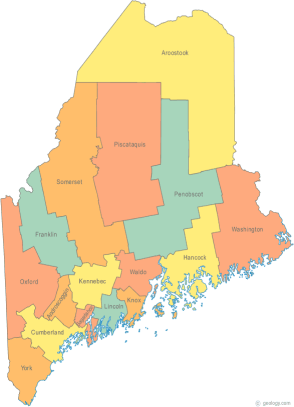 Maine Continuum of Care (MCOC) AgendaMay 19, 2016   1:00 pm to 3:00 pm  Meeting at FIVE locations via Tandberg Conferencing System.-  Turner Memorial Library, 39 2nd St., Presque Isle -  Farmington Public Library, 117 Academy Street, Farmington-  MaineHousing, 353 Water Street, Augusta-  Lewiston Public Library, 200 Lisbon Street, Lewiston -  Portland Public Library, 5 Monument Square, PortlandTHE CALL-IN ONLY NUMBER FOR THIS MEETING IS 866-6433.  If you are at a Tandberg Location, use the system audio, not the call in.Maine Continuum of Care (MCOC) AgendaMay 19, 2016   1:00 pm to 3:00 pm  Meeting at FIVE locations via Tandberg Conferencing System.-  Turner Memorial Library, 39 2nd St., Presque Isle -  Farmington Public Library, 117 Academy Street, Farmington-  MaineHousing, 353 Water Street, Augusta-  Lewiston Public Library, 200 Lisbon Street, Lewiston -  Portland Public Library, 5 Monument Square, PortlandTHE CALL-IN ONLY NUMBER FOR THIS MEETING IS 866-6433.  If you are at a Tandberg Location, use the system audio, not the call in.Maine Continuum of Care (MCOC) AgendaMay 19, 2016   1:00 pm to 3:00 pm  Meeting at FIVE locations via Tandberg Conferencing System.-  Turner Memorial Library, 39 2nd St., Presque Isle -  Farmington Public Library, 117 Academy Street, Farmington-  MaineHousing, 353 Water Street, Augusta-  Lewiston Public Library, 200 Lisbon Street, Lewiston -  Portland Public Library, 5 Monument Square, PortlandTHE CALL-IN ONLY NUMBER FOR THIS MEETING IS 866-6433.  If you are at a Tandberg Location, use the system audio, not the call in.---Agenda Items------Agenda Items------Agenda Items------Agenda Items---Member IntroductionsMember IntroductionsAllReview & Approval of minutes Review & Approval of minutes AllNeed to VoteBig Thinking Topic – System PrioritiesBig Thinking Topic – System PrioritiesAll Steering Committee UpdateSteering Committee UpdateAllState and Federal LegislationState and Federal LegislationCullenStatewide Homeless CouncilStatewide Homeless CouncilWes or CullenRegional Homeless Council UpdatesRegional Homeless Council UpdatesAllLong Term Stayers UpdateLong Term Stayers UpdateAllVets@Home TA UpdateVets@Home TA UpdatePhil AllenCoC Board UpdateCoC Board UpdateAllHUD CoC/PHA Forum – Update HUD CoC/PHA Forum – Update AllCoC NOFA UpdateCoC NOFA UpdateAllBread of Life Ministries – Crosby St. Change of Use RequestBread of Life Ministries – Crosby St. Change of Use RequestAllNeed to VoteProject & Monitoring Tools and Processes – Review ChangesProject & Monitoring Tools and Processes – Review ChangesAllNeed to VoteMaine Homeless Veteran Action Committee to become a joint standing committee of the Maine CoCMaine Homeless Veteran Action Committee to become a joint standing committee of the Maine CoCAllNeed to VotePIT/HIC Submission UpdatePIT/HIC Submission UpdateAllAny Other Business Any Other Business AllNext Meetings: June 16th,  1pm to 3pmNext Meetings: June 16th,  1pm to 3pmNext Meetings: June 16th,  1pm to 3pmNext Meetings: June 16th,  1pm to 3pmPlease read all posted materials prior to attending the meetings in order to be prepared to participate in the discussion. Materials will be posted at www.mainehomelessplanning.org Contact ppaladino@mainehousing.org for more information.Please read all posted materials prior to attending the meetings in order to be prepared to participate in the discussion. Materials will be posted at www.mainehomelessplanning.org Contact ppaladino@mainehousing.org for more information.Please read all posted materials prior to attending the meetings in order to be prepared to participate in the discussion. Materials will be posted at www.mainehomelessplanning.org Contact ppaladino@mainehousing.org for more information.Please read all posted materials prior to attending the meetings in order to be prepared to participate in the discussion. Materials will be posted at www.mainehomelessplanning.org Contact ppaladino@mainehousing.org for more information.